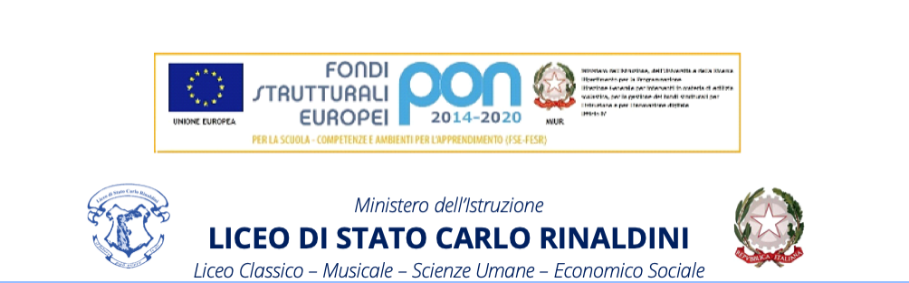                                                                                                            Ai genitori dell’alunno/a						                      ___________________________						                     Classe _____________LICEO______________OGGETTO: RISULTATO SCRUTINIO A.S. _______	       LETTERA INFORMATIVA	Si comunica alla S.V. che l’alunno/a ____________________________ della classe_________non è stato ammesso/a alla frequenza della classe successiva, avendone il Consiglio di Classe deliberato la non promozione in considerazione delle molteplici e gravi lacune riscontrate nella sua preparazione complessiva e della insufficiente partecipazione all’attività didattica.I giudizi espressi dal Consiglio di Classe, le valutazioni, le attestazioni della frequenza scolastica sono agli atti di questo Istituto e a disposizione per ogni ulteriore chiarimento. Per accedere agli atti è necessario produrre richiesta scritta.Ancona, ______________IL COORDINATORE DI CLASSE									IL DIRIGENTE SCOLASTICO									  Prof.ssa Angelica Baione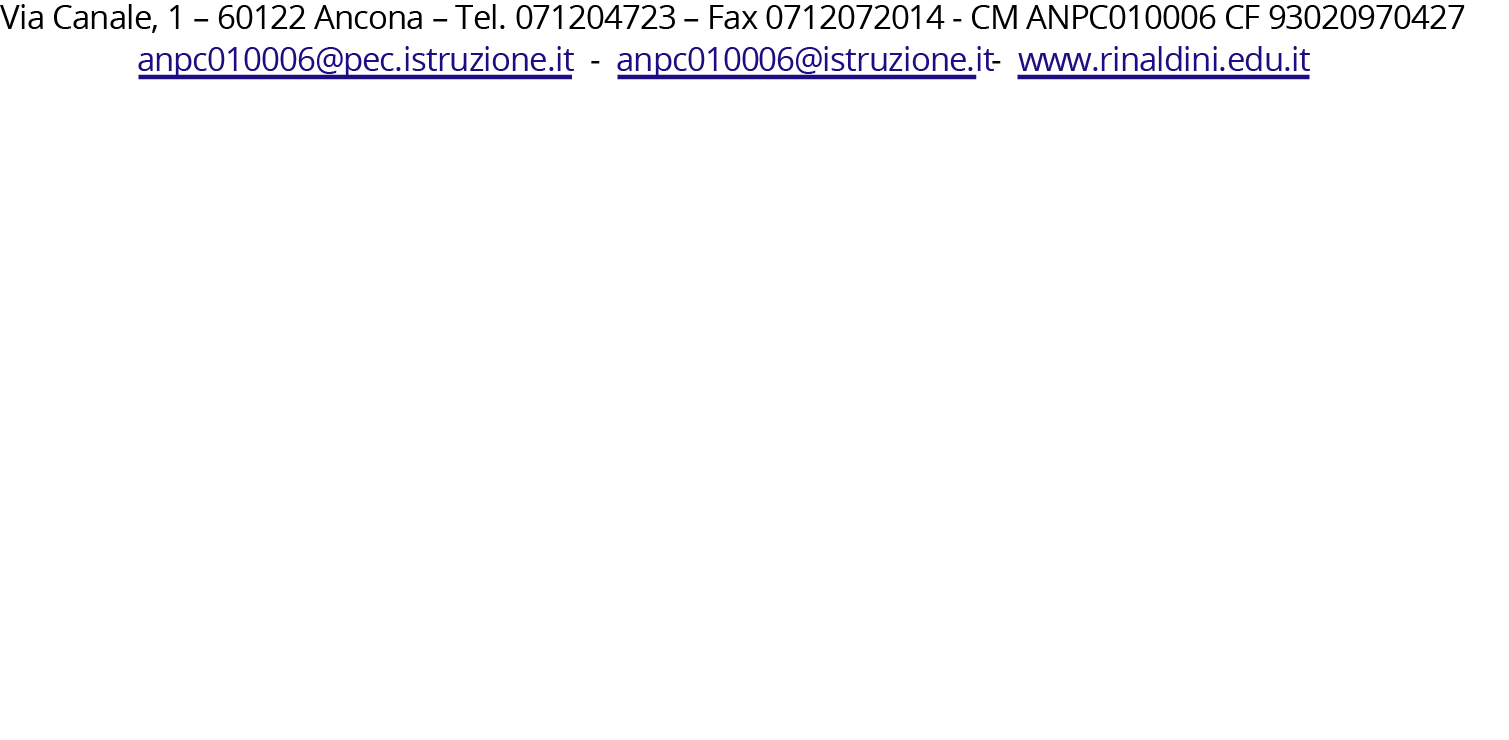 